Verslag van de ouderraadvergadering van 24/09/2011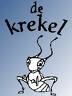 Aanwezigen: Johan Boone, Iris Spenninck, Anja Goudezeune, Ann Deheegher, Virginie Gaveele, Nathalie Vandevoorde, Chris DerooVerontschuldigd: Hein Claerhout, Vanessa Wittebroodt, Geert SixWe verwelkomen twee nieuwe leden in de ouderraad: Chris Deroo en Nathalie Vandevoorde.Bart Verbanck, Marc Vandamme en Severin Coutteure hebben de ouderraad verlaten, we danken hen voor de geleverde inspanningen.Agendapunten:Verplaatsing van het tuinfeest naar donderdag 26/6/2014 i.p.v. de dinsdag.Voorstel van Geert om in de plaats van de kerstbrunch die de afgelopen jaren werd georganiseerd, opnieuw een gezond ontbijt te lanceren, dit zou eventueel in de refter kunnen doorgaan.We zouden dit door de kleinere groep leerlingen in de school kunnen laten doorgaan, tevens is de zaal Karel de Blauwer de ganse voormiddag gereserveerd, we kunnen dus nog alle kanten uit. Ouderraad ziet dit zeker zitten, aandacht voor een gezond ontbijt vinden we zeker een goed initiatief.Waarom specifiek opnieuw de keuze voor een gezond ontbijt i.p.v. kerstbrunch? Het is lang geleden dat we nog een klassiek gezond ontbijt hadden. Eens variatie insteken voor de kinderen na verschillende jaren van brunch.Wat met het probleem van de warme maaltijd over de middag, in het verleden hadden de kinderen dan geen grote honger meer. Soep voorzien met restant van het ontbijt? Ofwel voorzien we enkel soep en brood, ofwel beperken we het ontbijt in aanbod zodat we minder lang aan tafel zitten, ofwel starten we die morgen vroeger met het ontbijt dan 8u40. (maar dat is voor de gezinnen misschien niet haalbaar??) In alle geval zouden we voorzien dat de kinderen niet té lang aan de tafel moeten zitten. Daarom optie voor een kort ontbijt. Het aanbod hoeft niet zo uitgebreid te zijn als in het verleden.Een activiteit met de kinderen lijkt moeilijker haalbaar, omdat bijna alles de ochtend zelf moet gebeuren.
misschien de kinderen de zaal laten versieren/klaarzetten? Dat kan zeker.Tutti FruttiIdee op zich is goed, maar is moeilijker haalbaar, gezien de diverse soorten fruit is hier inderdaad veel werk mee gemoeid voor de leerkrachten.Brengt ook een kost met zich mee voor de school en  de ouders.Via fruitpromotie opnieuw de fruitdagen in de kijker zetten.Fruitpromotie:Wordt in het najaar georganiseerd, de bedoeling is om op die dag de kinderen op een ludieke manier warm te maken om fruit of groentjes mee te brengen op de fruitdagen.We zouden opnieuw werken met een kaartje, waarop de kinderen een stempel/markering krijgen per stuk. Als het kaartje vol is kunnen ze een tweede stuk van dezelfde soort eten.
De kaartjes van de kleuters voorzien van een touwtje om rond de nek te doen.Opvang tijdens pedagogische studiedagenEr is geen opvangmogelijkheid (Geert), dit wordt nog eens vermeld in de krekelbrief van oktober.Is de mogelijkheid van opvang bij Hopsakee bekeken? In Roesbrugge is het omwille van personeelstekort niet open. In Poperinge wel, en de kinderen van De Krekel zijn daar ook welkom. Vlug inschrijven zal de boodschap zijn. Oproep nieuwe leden:We zouden opnieuw een blaadje maken om mee te geven met de kinderenVoor de ouders die de brieven via mail krijgen, zouden we een aparte mail maken.
Geert zou dan die brief kunnen doorsturen in onze naam. Ann bedenkt een tekstje die de mensen uitnodigt om te beginnen lezen. Foto’s van vorige activiteiten toevoegen aan die mail/brief.Controle fluo’sAnja en Iris zouden dit opnieuw starten in week 40, is belangrijker op dit moment met de dagen die korter worden, dan op einde van het schooljaar. Open klas moment: waarom niet meer voor iedereen, maar enkel voor 1 lj en kleuter. De meeste mensen vinden dit een aangenaam moment om kennis te maken met de school en leerkrachten. Voornamelijk wegens de dalende belangstelling in het verleden. Sommige klassen hadden bijna geen deelnemers meer, enkel K1 en L1 waren hierop een uitzondering. Het zijn ook twee belangrijke klassen, scharnierklassen : van thuis naar school / van kleuter naar lager. Het idee van een welkomfeest waarop we alle klassen openzetten, zonder specifieke uitleg rond de klaswerking, bood hier een alternatief. Dat kan in de toekomst nog eens besproken worden. Misschien zijn er nog andere mogelijkheden die we kunnen bekijken.Wat wordt er dit jaar gedaan met carnaval? Stoet in Poperinge zowel voor kleuter als voor lager. Viel vorig jaar heel goed in de smaak. We vragen desnoods extra begeleidingshulp.Aanstelling voorzitter: Johan wil dit op hem nemen, definitieve beslissing nemen we na horen van de afwezige leden. 